Многоканальная система автоматического оповещения абонентов «Рупор» - план по продвижению продукта на зарубежный рынок.Представленные данные были получены с зарубежных сайтов «Markets and Markets» и «Future Market Insights» – одни из крупнейших консалтинговых фирм в США и Великобритании.Объем международного рынка систем автоматического оповещения (САО):4.16 мрд. $; ожидаемый объем рынка к 2021 = 9.69 мрд. $; (среднегодовой прирост 18.4%)Сегментация САО по сферам применения: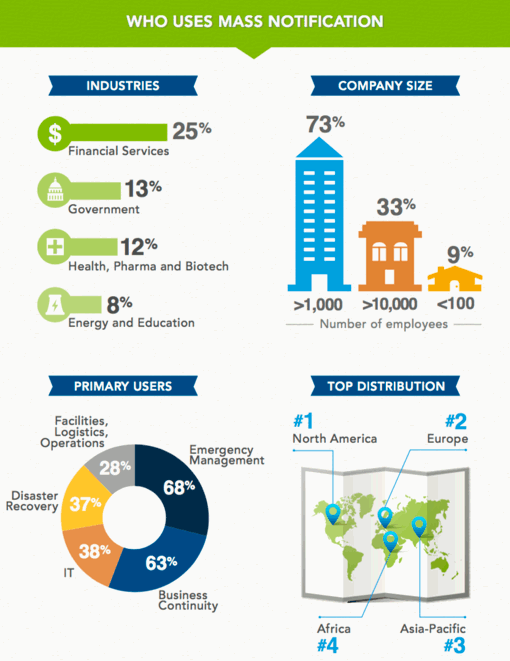 По сферам применения доминирующий спрос приходится на 4 основных сегмента:«Финансовые организации» - 25%«Государственные учреждения» - 13% (Наука, Образование, Здравоохранение, Инфраструктура, Армия и Полиция)«Фармацевтика и биотехнологии» -12%«Нефтегаз» - 8%В работу брать необходимо все 4 сегмента, но основной акцент делать на сегменты №1 и № 2.По численности сотрудников организаций спрос на САО распределен след.образом: [1000; 10 000] – 73 %>10 000 – 33%<100 – 9%Предлагаю фокусироваться на организациях с численностью сотрудников [1000; 10 000].Основные регионы спроса (по выручке $ за 2015 год):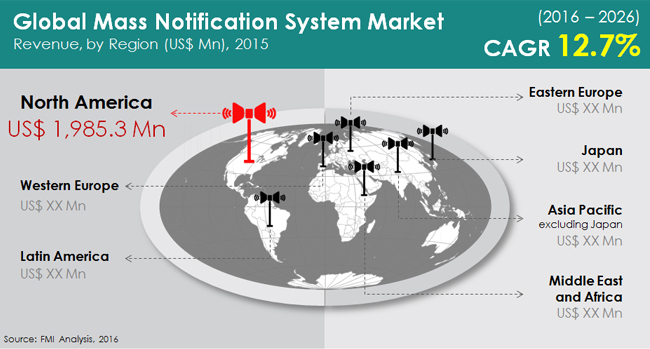 В соответствии с отчетом, доминирующими рынками спроса с 2016 по 2026 будут: Северная Америка Латинская Америка Восточная Европа Сегментация по областям применения, локации и типу устройства.По применению лидирующие позиции будут занимать «Системы Автоматического Оповещения» для бизнеса, а также для аварийного оповещения и предупреждения чрезвычайных ситуаций. По локации (3 основных локации: внутри здания, на местности и смешанный тип) – смешанный тип оповещения будет занимать наибольшую долю рынка. По типу устройства (3 основных: аппаратное, программное и гибридные)В соответствии с отчетом, с 2016 по 2026 гибридные решения будут занимать наибольшую долю рынка.Основные конкурентыСписок основных конкурентов:  AtHoc, Inc.  (U.S.)Everbridge, Inc.  (U.S.)Eaton Corporation Plc. (Ireland)Honeywell International, Inc. (U.S.)International Business Machine Corporation (U.S.),Siemens AG, (Germany)Metis Secure Solutions, LLC (U.S.)Mir3, Inc. (U.S.)Omnilert LLC. (U.S.)Xmatters, Inc. (U.S.)Промежуточные выводы.Возвращаясь к разделу «Основные регионы спроса» и вместе с тем используя информацию о географической принадлежности основных игроков рынка, становится ясно, что Северная Америка является рынком наибольшей конкуренции и технологического превосходства (конкурировать можно только по цене, предлагая концептуально простые решения для среднего и малого бизнеса). Также очевидна экспансия влияния указанных североамериканских компаний на рынок Латинской Америки (использовать идентичную стратегию, но, учитывая коррупционную составляющую в бизнес-культуре региона, есть шанс выйти на крупные гос. заказы при успешном выборе местного агента). На рынке Восточной Европы ситуация более благоприятна т.к. компания Siemens AG в основном работает на потребности организаций с численностью более 10 000 сотрудников, а ниши: a) [1000; 10 000] b) <100 сотрудников –более свободны относительно рынка Северной Америки, плюс ко всему - на рынке восточной Европы американским компаниям будет сложнее конкурировать с «ЦРТ» из-за логистических издержек, связанных с удаленностью регионов, где расположено производство данных игроков рынка.Подробный разбор основных конкурентов.Представленные данные были получены с сайта консалтинговой компании RBZane Advisory Group.AtHocОбщие Сведения:Главный офис: San Mateo, CaliforniaТип собственности: Частная собственность + венчурный капиталОтдел по разработке САО насчитывает: 55 человекНазвание системы САО: AtHoc IWSAlerts 6.1.8Число зарегистрированных клиентов: 200Обслуживает следующие сегменты: Крупные государственные структуры (в основном правительство США), частные организации, институты здравоохранения и высшего образования.Архитектура решения: программное, аппаратное и гибридноеЗаявленные ключевые компетенции: Использование сетевых технологий для преобразования IP-сети организации в единуюсистему аварийного оповещения, включая персональные устройства иоборудование. Большой опыт работы в оборонном и индустриальном секторах; высококвалифицированные технические эксперты.Сильные стороныAtHoc выделяет крупные инвестиции на исследования и разработку новых решений.Обладает солидными компетенциями в областях privacy and security.Соответствует стандарту FIPS (Federal Information Processing Standard) 140-2.Имеет большой опыт сотрудничества с министерством обороны США. Соответствует всем требованиям и стандартам, принятым мин. обороны США (UFC) 4021-01Network-Centric Alerting System (NCAS), National Fire Protection Association                              (NFPA-72) для массовой дистрибьюции, вместе с тем работает с Национальной Метеорологической службой США и т.д.Слабые стороныКонкурентный маркетинг не практикуется из-за узкой специализации, что является существенным барьером для продвижения на зарубежных рынках.Основной рынок присутствия - Северная Америка; Основные клиенты –правительство США, правительственные структуры.EverbridgeОбщие Сведения:Главный офис: Glendale CaliforniaТип собственности: Частная собственность + венчурный капиталОтдел по разработке САО насчитывает: 143 человекНазвание систем САО: Everbridge Aware, Everbridge Matrix and Everbridge GISЧисло зарегистрированных клиентов: 1,000Обслуживает следующие сегменты: Здравоохранение, образование, государственный и финансовый секторы.Архитектура решения: Hosted (Приемник)Заявленные ключевые компетенции:  Everbridge заявляет что производит инновационные продукты используя свои компетенции в ENS (Encounter Notification Service- прием сообщений по принципу пейджера), обеспечивая высокий уровень сервиса и поддержки клиентов, интерфейс переведен на языки зарубежных стран.Сильные СтороныEverbridge эксклюзивно одобрена «Американской Ассоциацией Больниц» для предоставления услуг ENS. Everbridge инвестирует в систему in GIS messaging (geographical information system).Соответствует стандартам: FIPS-199 (in progress), NIST 800-53, CAP and NIMS/ICS.Эксперты со стороны клиента могут участвовать в разработке и тестировании пилотных версий продукта.Использует агрессивные маркетинговые стратегии.Слабые стороныОтсутствие концентрации на одном сегменте рынка, сильная диверсификация и как следствие размытие бренда. Проблемы с системами аутентификации пользователей и геолокацией.MIR3Общие Сведения:Главный офис: San Diego, CaliforniaТип собственности: Частная собственность Отдел по разработке САО насчитывает: 60 человек (вся компания)Название систем САО: inEnterprise and TeleAlert v6eЧисло зарегистрированных клиентов: 387Обслуживает следующие сегменты: Здравоохранение, образование, оборона, утилизация, государственный и финансовый (офисный) секторы.Архитектура решения: Hosted/SaaS, стационарное и гибридное решения.Заявленные ключевые компетенции: Инновационные решения по настройкам уведомлений во время соединения и звонка.Сильные СтороныПартнерские программы с другими производителями.Трехуровневая интеграция с системой WebEOC, можно использовать один логин для входа в систему MIR3 и, например, систему Everbridge.Может распознавать и реагировать на звуки начала звонка либо автоответчика.Автоматически документирует процесс доставки и получения сообщений.Хостинги MIR3 расположены в 6 разных дата-центрах США, Канады и Великобритании.Поддержка пользователей 24/7, в том числе решение проблем с кастомизацией устройства. Соответствует стандартам OASIS CAP, communications aspects of BS 25999-2:2007, ISO/PAS 22399 для САО, так же Information Technology Infrastructure Library (ITIL)(Standards for incident, problem, and change management in the IT alert notification area).Слабые СтороныСтоимость использования программного решения MIR3 зависит от числа пользователей, что приводит к удорожанию услуг для крупных компаний (>10,000 пользователей) Доступ к ряду сервисов не доступен в Германии, Франции, Дании и т.дИнтерфейс продукта только английский.Интегрирован с системами других производителей, включает в себя использование (помимо прочих САО) SunGard's Paragon.Заключение (Стратегия продвижения).Основным барьером для выхода на зарубежный рынок САО для компании «ЦРТ» будут действующие на территории выделенных мной регионов системы стандартов и регуляций. В первую очередь необходимо изучить действующие стандарты стран Латинской Америки и Восточной Европы в упомянутых сегментах (Финансовые организации, Государственные учреждения, Фармацевтика и Биотехнологии, Нефтегазовая отрасль) и затем выделить те регионы, для которых решение компании «ЦРТ» будет проще всего адаптировать, в соответствии с требованиями местных сертификационных органов.Следующий шаг: a) выбор локального производителя с целью создания совместного предприятия для удобства работы в регионе (будет осуществлять функцию местного представительства, контроля поставки и документации) b) выбор мощного дистрибьютора с широким опытом работы на рынке САО для осуществления той же функции, как и в пункте a.На этапе участия в тендерах станет доступен средний уровень цен конкурентов, их преимущества в техническом плане и стратегии продвижения.Результатом станет первая поставка оборудования в один или несколько выбранных регионов. Считаю, что при крупном заказе от зарубежного клиента можно сделать «имиджевую» поставку c низким уровнем маржинальной стоимости (с минимально возможной наценкой)Совокупную годовую выручку производителей САО в регионах Северная Амерка + Латинская Америка+ Восточная Европа по грубым оценкам можно приравнять к   5 000 000 $; И так как технические характеристики продукта «Рупор» удовлетворяют всем текущим тенденциям в индустрии систем автоматического оповещения – считаю, что, при следовании вышеописанной стратегии продвижения, в первый год работы можно выйти на объем выручки в 500 000 $ (10% рынка).